                                                    СентябрьВторого сентября детский сад проводил своих выпускников в школу. Дети последний раз поиграли в игры. Спели любимую песню,                    «Отправляется кораблик».  Родители  послушали напутственные слова заведующей  детского сада О.А. Королевой  и воспитателей.  До свидания, ребята. В добрый путь!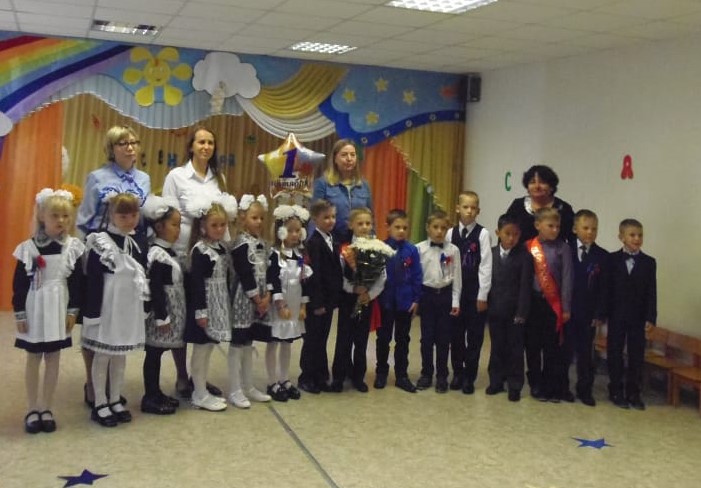 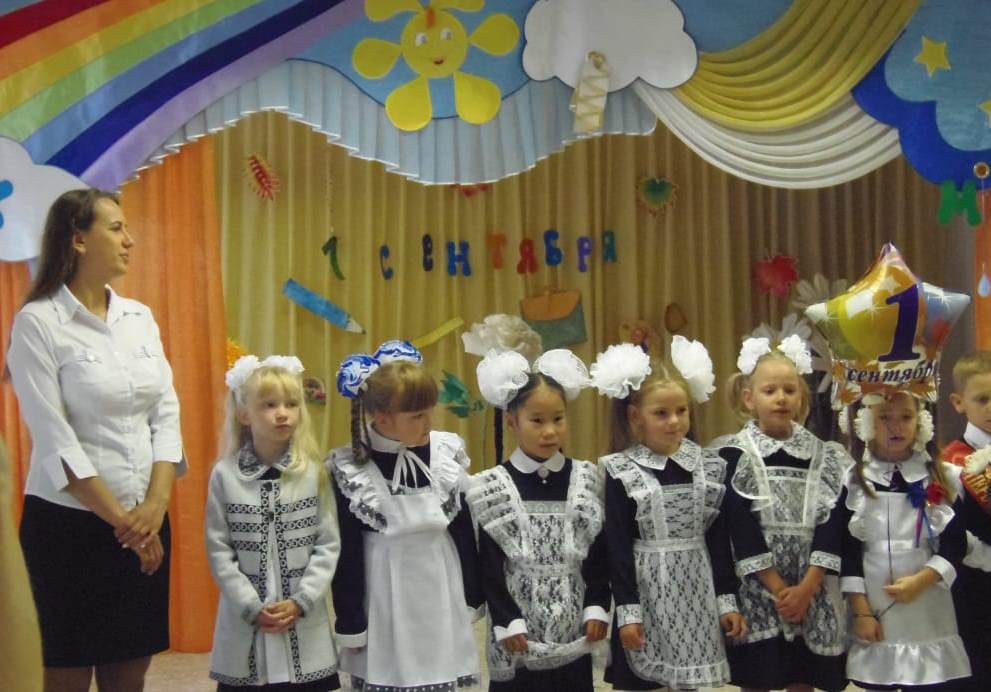 Учебный год начался с веселого праздника «День знаний». Дети с Лесовиком играли в веселые. подвижные, занимательные игры, разгадывали ребусы и загадки.  потом отправились на автобусе  с Лесовиком в  лес. Там они встретили зверей и птиц, которых предупредили об осени, помогли им сделать запасы на зиму и поиграли с ними в различные игры.  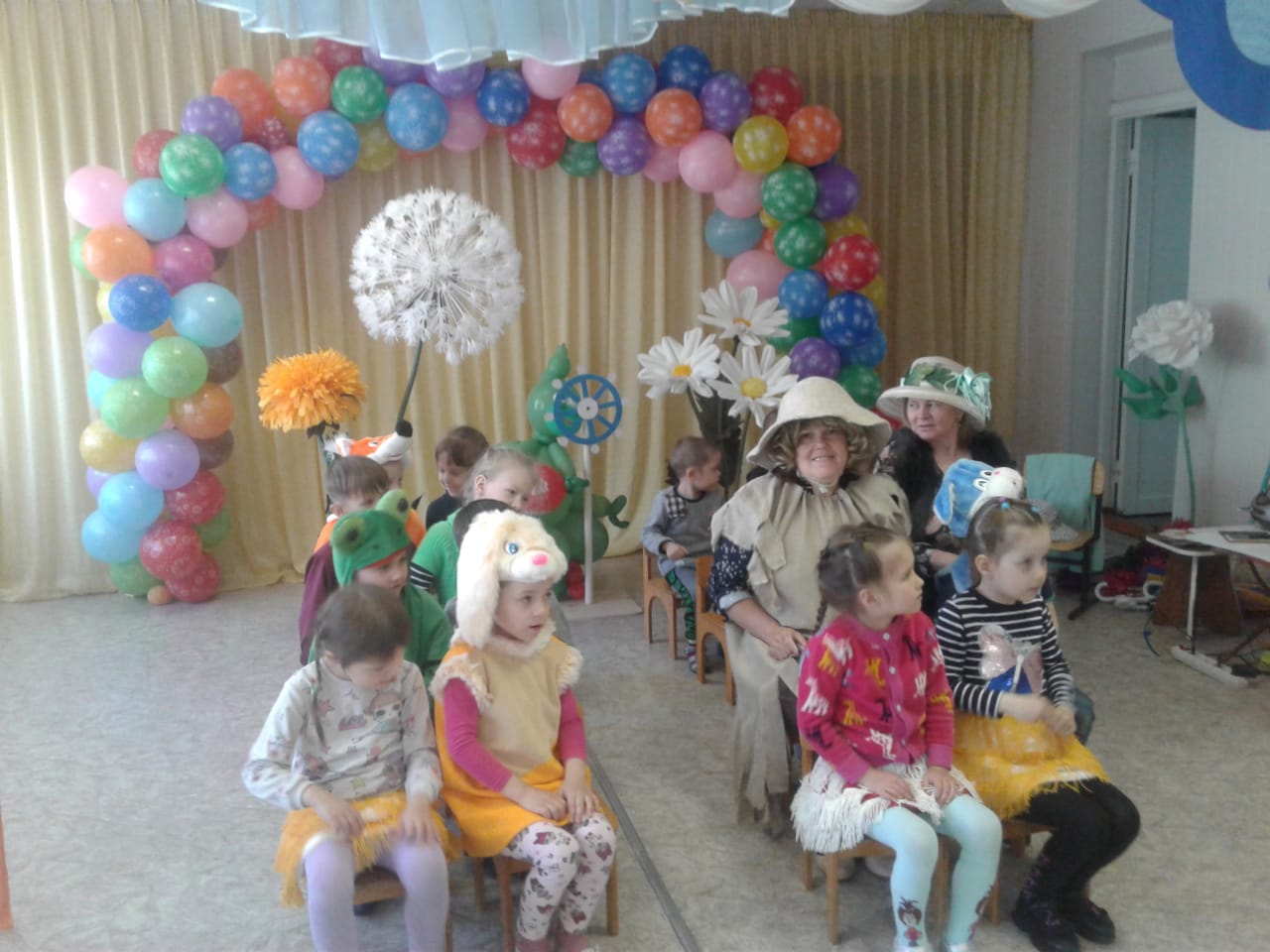 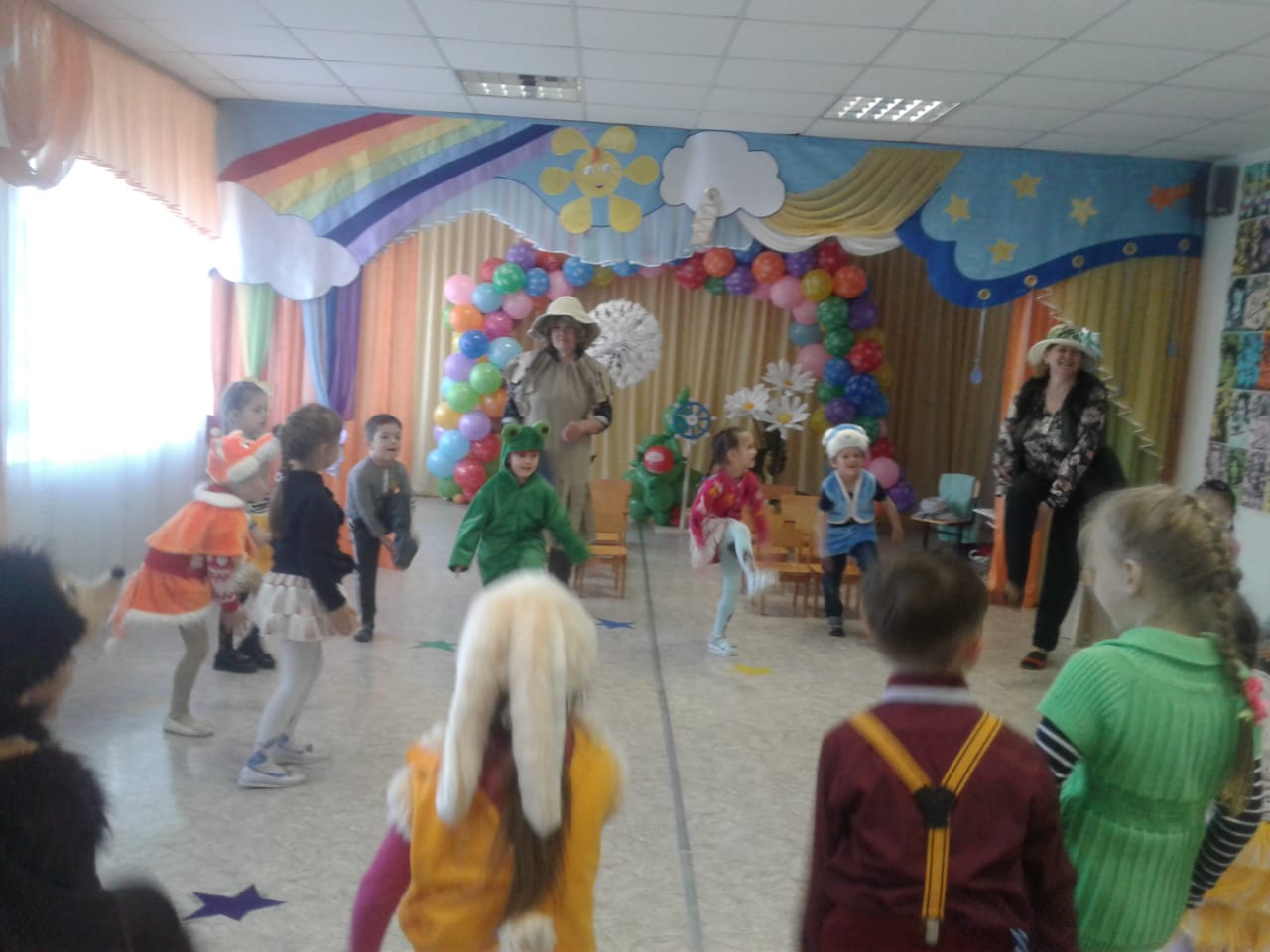 Сентябрь - время золотой осени и,  пользуясь солнечными теплыми днями, дети с удовольствием гуляли, играли в подвижные и малоподвижные игры.  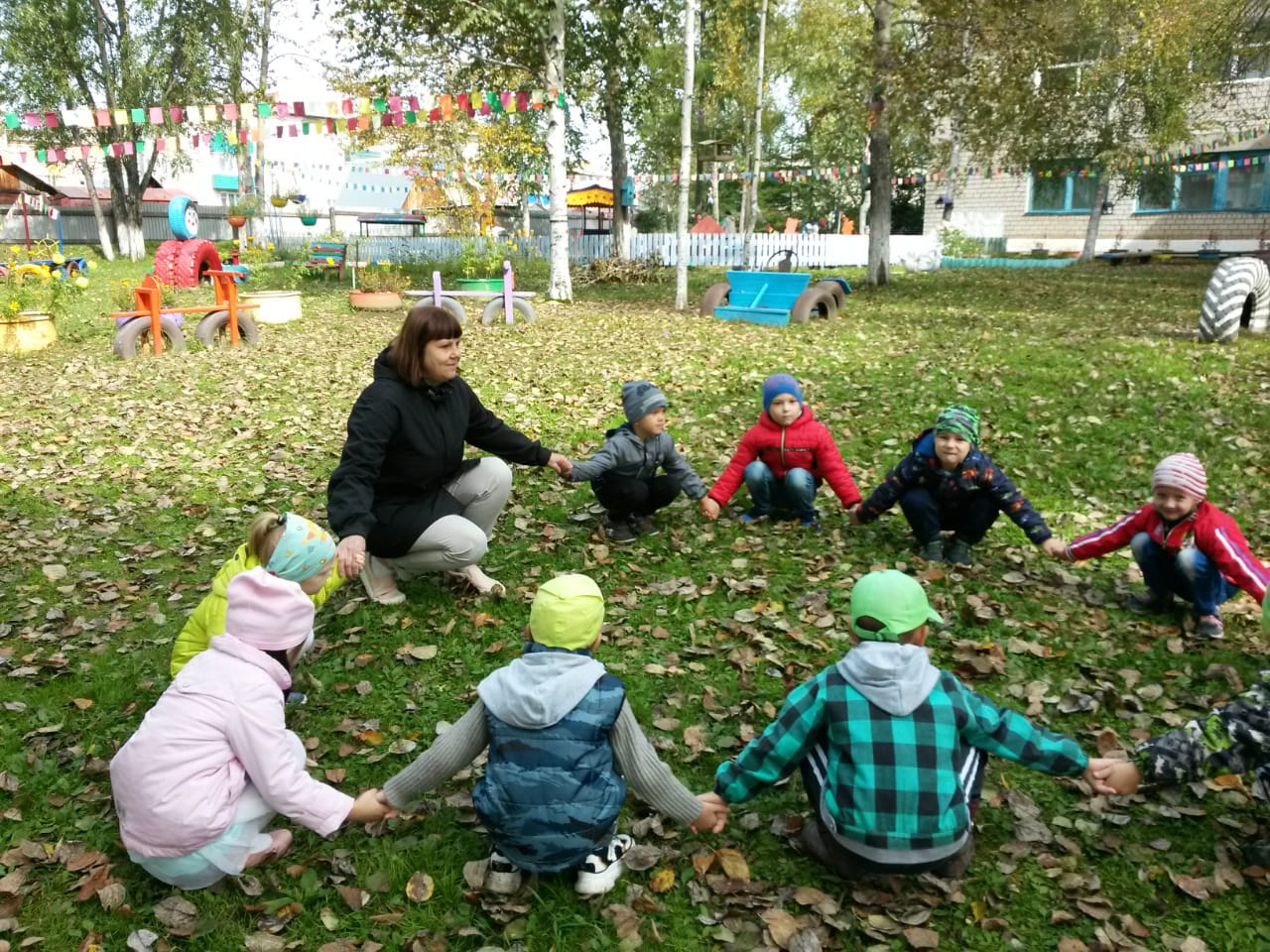 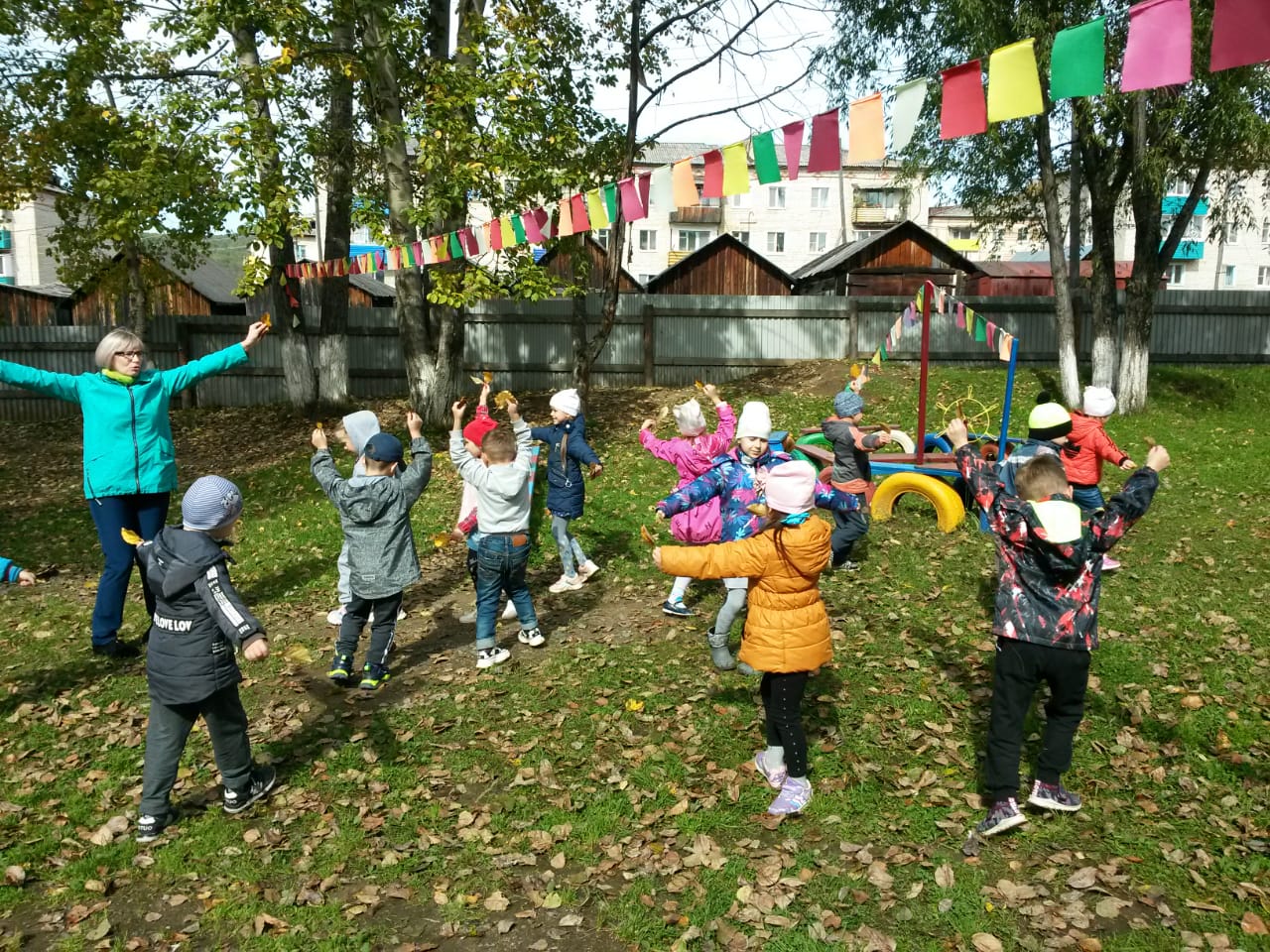 Дети, родители и сотрудники детского сада приняли участие в субботнике «Сделаем поселок чище и красивее» 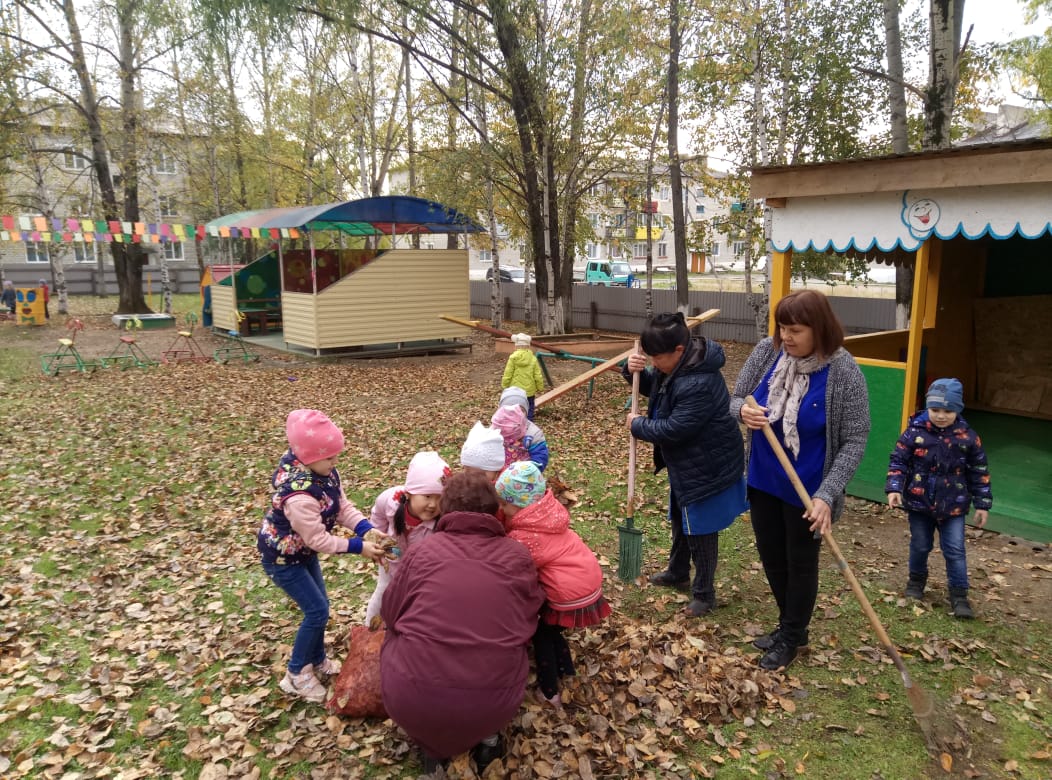 А также в выставке работ из природного материала.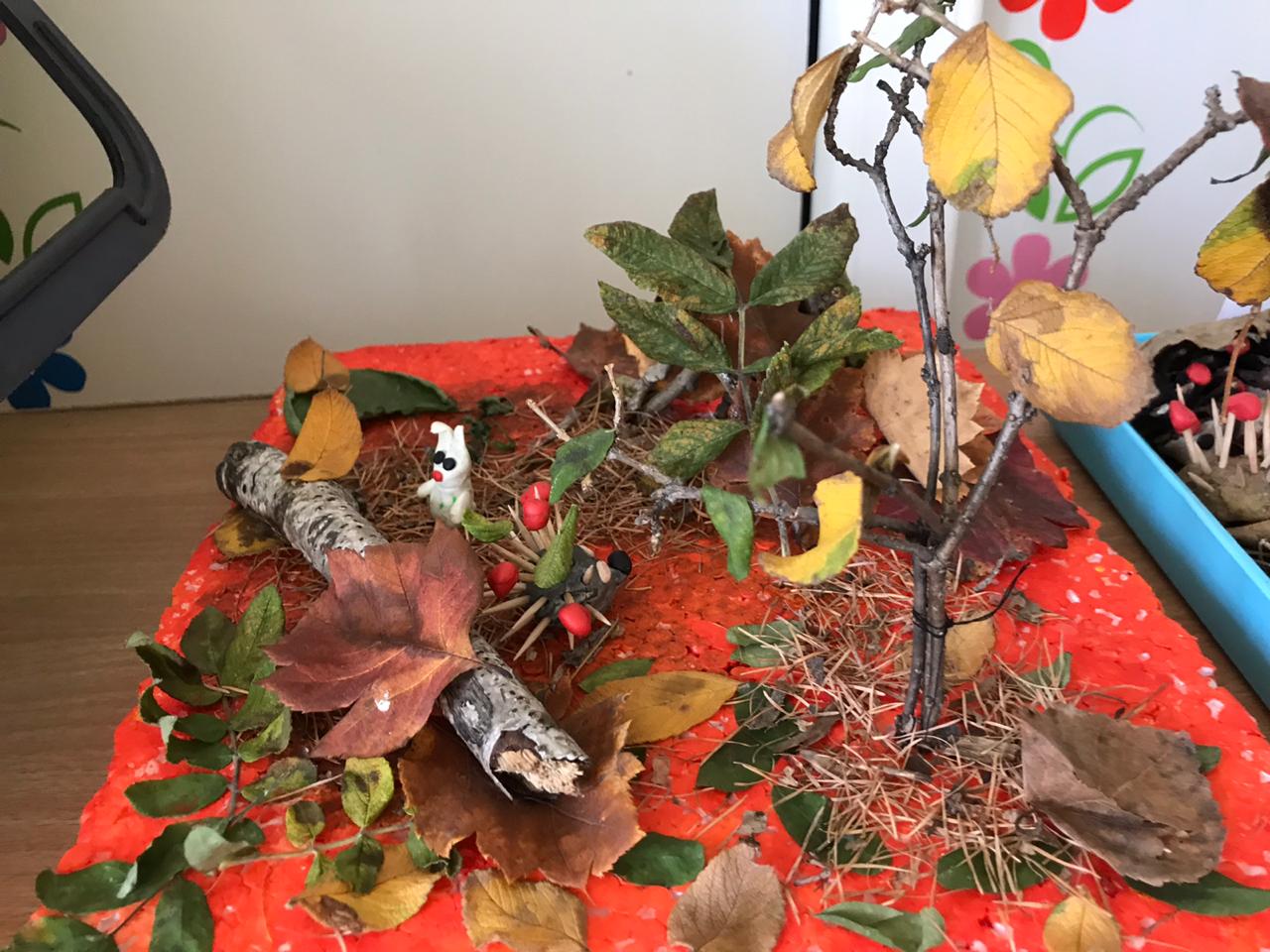 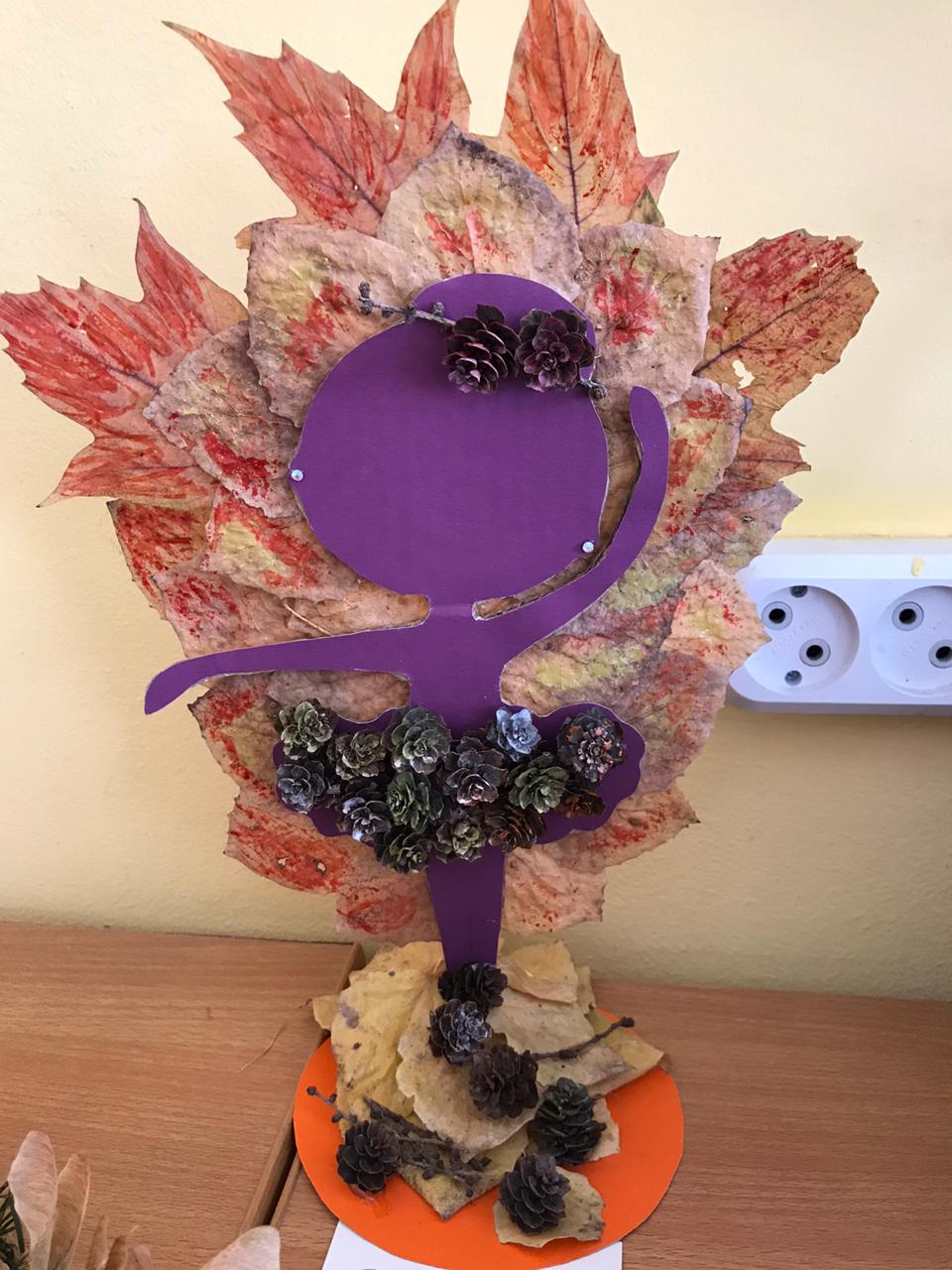 